ЕЖЕДНЕВНЫЙ ПРОГНОЗвозникновения и развития чрезвычайных ситуаций на территорииЛенинградской области на 30 марта 2023 г.(подготовлен на основе информации ФГБУ "Северо-Западное управление по гидрометеорологии и мониторингу окружающей среды") 1. Метеорологическая обстановка.Переменная облачность. Ночью преимущественно на востоке умеренный, местами небольшой снег, мокрый снег. Днем местами небольшой снег. Ветер ночью северо-западный, западный 3-8 м/с, днем переменный 2-5 м/с. Температура воздуха ночью -3...-8 гр., местами до -11 гр., днем +3...-2 гр. На дорогах местами гололедица. Атмосферное давление ночью будет повышаться, днем понижаться.Неблагоприятные метеорологические явления: не прогнозируются.Опасные метеорологические явления: не прогнозируются.Агрометеорологическая обстановка: в норме.2. Радиационная, химическая, бактериологическая обстановка: в норме.3. Гидрологическая обстановка: имеются 24 стационарных гидрометеорологических поста для наблюдения за обстановкой.Текущие отметки уровней воды на гидропостах в пределах допустимой нормы.Обзор гидрометеорологических условий и прогноз на ближайшие дниТеплая погода, сопровождаемая жидкими осадками, способствовала интенсивному развитию весенних процессов.Произошло вскрытие рек юго-запада Ленинградской области, что на 13-17 дней раньше нормы. На Ладожском озере неподвижный лед сохраняется в бухте Петрокрепость, Свирской губе, в северных шхерах и узкой полосой вдоль южного и восточного побережий. На остальной акватории озера наблюдается плавучий лед. Покрытость озера льдом составляет 40%.По данным снегосъемки за 25 марта на юго-западе Ленинградской области снежный покров отмечался местами. На северо-западе и востоке Ленинградской области высота снега наблюдалась  7-36 см, что на 13-35 см ниже нормы для данного периода и запас воды в снеге составил 31-76% от нормы максимальных значений за зимний период. Наименьший запас воды в снеге отмечался в бассейне р. Вуоксы (31%), наибольший – в бассейне р. Тихвинки (76%). На большинстве рек интенсивность подъемов уровней воды составила 0,05-0,80 м в сутки. Уровни воды на реках повысились от  начала подъема на 60-300 см, а на реках Тосна и Тигода на 367см и 314 см, соответственно. 	27 марта уровень воды по ГП р. Тосно – г. Тосно превысил неблагоприятную отметку, при которой наблюдаются затопления огородов и хозяйственных построек в г. Тосно. 	Ожидающиеся в ближайшие дни осадки, будут способствовать увеличению интенсивности весенних процессов. Ожидается вскрытие рек Тихвинки, Дымки, Капши, Сяси, Пчевжи,  участками Паши и Ояти. При вскрытии рек в нижнем и среднем течении Паши и Ояти возможно образование заторов. 	На большинстве рек интенсивность подъемов уровней воды составит 20-80 см в сутки.	Уровень воды по ГП р. Тигода – г. Любань достигнет неблагоприятной отметки, при которой наблюдаются затопления огородов и хозяйственных построек в  г. Любани.Обзор ледовой обстановки на Ладожском озере 		На Ладожском озере продолжается медленное разрушение ледяного покрова и уменьшение толщины льда. 		В юго-западной части бухты Петрокрепость, а так же между м. Заячий и островами Зеленцы сохраняются участки чистой воды. На остальной акватории бухты Петрокрепость наблюдается неподвижный лед с толщиной 25-40 см.  Так же припай наблюдается узкой полосой вдоль  южного побережья озера, вдоль береговой линии Волховской губы и в Свирской губе с толщиной льда        10-20 см, вдоль восточного и северо-восточного побережий озера и в северных шхерах. 		Выше кромки припая в районе м-ка Кареджи (бухта Петрокрепость) и вдоль южного побережья озера отмечается плавучий лед сплоченностью 7-8 баллов.В восточной, северо-восточной  частях озера наблюдается плавучий лед сплоченностью 8-10 баллов.		Мористее припая и очень сплоченного плавучего льда в южной части озера отмечаются отдельные льдины.		На остальной акватории Ладожского озера чистая вода.		Покрытость озера льдом составляет 40%.Прогноз до 30 марта 2023 годаНа Ладожском озере продолжится процесс разрушения ледяного покрова. Умеренный дрейф льда будет наблюдаться: 28 марта – в юго-западном, западном направлениях, 29 марта – в северо-западном, западном направлениях и 30 марта – в северо-восточном, северном направлениях.3.1. Неблагоприятные гидрологические явления: высокий уровень воды в реках Тосно и Тигода.29 марта 2023 года на 08:00 мск часов уровень воды составил по гидрологическим постам: р. Тигода – г. Любань - 505 см над  «0» поста (33,95 м БС), сохраняется выше неблагоприятной отметки 470 см над «0» поста (33,60 м БС), при которой наблюдаются затопления огородов и хозяйственных в г. Любани. р. Тосно – г. Тосно - 560 см над  «0» поста (30,29 м БС), сохраняется выше неблагоприятной отметки 530 см над «0» поста (29,99 м БС), при которой наблюдаются затопления огородов и хозяйственных построек в г. Тосно. В ближайшие сутки продолжится повышение уровней воды на реке Тигоде и понижение на реке Тосне. 4. Биолого-социальная обстановка:На территории Ленинградской области зарегистрировано 252 987 случаев заражения коронавирусной инфекцией, 247 016 человек выписано, 3 510 летальных исходов. За прошедшие сутки зарегистрировано 167 случаев коронавирусной инфекции.5. Лесопожарная обстановка:С 03.10.2022 года установлено окончание пожароопасного сезона на землях лесного фонда Ленинградской области (приказ Комитета по природным ресурсам ЛО № 26 от 23.09.2022).6. Прогноз чрезвычайных ситуаций.6.1. Природные и природно-техногенные ЧС:- повышается вероятность происшествий, связанных с гололёдно-изморозевыми явлениями и переохлаждениями людей, особенно среди социально незащищенных групп населения (Источник – сезонное понижение температуры воздуха, осадки, гололедица);- повышается вероятность провалов людей и техники под неокрепший лед водоемов Ленинградской области (Источник — процессы ледообразования, колебания температуры воздуха);- повышается  вероятность травматизма людей падающим с кровель сооружений снегом и льдом при несвоевременной уборке снега и льда с крыш зданий и при обрушении ветхих, широкопролётных, а также широкоформатных конструкций (Источник ЧС – нарушения при контроле состояния зданий, колебания температуры воздуха, осадки);- повышается вероятность увеличения количества пострадавших на реках и озёрах Ленинградской области, а также заблудившихся в лесах Ленинградской области (Источник – нарушение правил безопасности в лесах и на воде);- сохраняется вероятность возникновения острых респираторных вирусных инфекций;- существует вероятность выявления завозных случаев опасных инфекционных и вирусных заболеваний (в том числе новая коронавирусная инфекция). (Источник – посещение гражданами РФ различных стран, в том числе тропического региона);- существует вероятность возникновения случаев эпидемических вспышек острых кишечных инфекций (Источник – завоз и несанкционированная продажа некачественных овощей и фруктов, нарушение санитарно-гигиенических норм);- существует возможность возникновения случаев инфекционных заболеваний животных, в том числе африканской чумой свиней и бешенством (Источник – попадание возбудителей с территории других субъектов РФ);	В связи с увеличением количества воды в реках Тосна, Тигода, Тихвинка, повышается вероятность подтопления приусадебных участков на территориях Ульяновского и Тосненского и Тихвинского городских населенных пунктов. 6.2. Техногенные ЧС:- повышается вероятность происшествий (до 0,5) связанных с ДТП, в том числе с участием детей, перекрытием движения по автотрассам, затруднениями в движении на автодорогах и, особенно, на опасных участках дорог Ленинградской области и автотрассе М-10 «Россия»: Тосненский район 626-628 км, Тосненский район 667- 669 км, А-181 «Скандинавия»: Выборгский район 113-115 км, 119-122 км, 135-136 км, Р-21 «Кола»: Всеволожский район 20-26 км, 28-30 км, Кировский район 40-42 км, 45-53 км, 66-75 км, Волховский район 97-99 км, 121-124 км, Р-23 «Санкт-Петербург - Псков»: Лужский район 133-134 км; (Источник – загруженность автотрасс, нарушения скоростного режима, низкое качество дорожного полотна, осадки, гололедица);- сохраняется вероятность (до 0,4) возникновения происшествий на акваториях Ленинградской области (Источник – нарушения мер безопасности на воде, осадки);- сохраняется вероятность (до 0,4) авиапроисшествий, изменения в расписании воздушных судов на территории Ленинградской области (Источник – технические неисправности, осадки);- сохраняется вероятность (до 0,4) происшествий и аварий на железнодорожном транспорте на территории Ленинградской области (Источник – нарушение правил эксплуатации железнодорожного транспорта, неисправность путей, дефекты оборудования, осадки);- сохраняется вероятность (до 0,4) повреждений (замыканий, обрывов) на ЛЭП, ТП и линиях связи, объектов экономики, транспорта и жилого фонда. Возможны нарушения жизнеобеспечения населения в связи с авариями на объектах электроснабжения (Источник – изношенность сетей, повышение нагрузки на сети, осадки);- сохраняется вероятность (до 0,4) возникновения аварий на объектах ЖКХ на всей территории Ленинградской области, нарушений жизнеобеспечения населения в связи с авариями на объектах водо- и теплоснабжения (нарушение работы сетей и в связи с отключениями энергоснабжения) (Источник – изношенность сетей, прохождение отопительного периода, осадки);- сохраняется вероятность (до 0,4) возникновения техногенных пожаров и взрывов бытового газа на территории субъекта (Источник – изношенность оборудования, нарушение техники безопасности при использовании электрических и газовых приборов, а также пиротехники);- существует вероятность обнаружения взрывоопасных предметов и неразорвавшихся снарядов времен ВОВ.7. Рекомендации по предупреждению возможных рисков ЧС Ф и ТП РСЧС.В целях предупреждения ЧС, аварий и происшествий главам администраций муниципальных образований области рекомендуется: По предупреждению бытовых пожаров:- отделам надзорной деятельности провести внеплановые проверки противопожарного состояния в детских оздоровительных лагерях. Уделить особое внимание выявлению и устранению нарушений.совместно с жилищно-эксплуатационными организациями и иными заинтересованными организациями провести проверки (ревизии) состояния жилищного фонда, в т.ч. печного отопления, электрических и газовых сетей на предмет их технического состояния, с принятием мер по устранению выявленных нарушений;совместно с жилищно-эксплуатационными организациями провести проверки распределительных щитов, монтажа электропроводки и печного отопления;совместно с органами внутренних дел и жилищно-эксплуатационными организациями провести работу по профилактике правонарушений в области пожарной безопасности в местах возможного проживания лиц без определенного места жительства, в неблагополучных семьях и среди граждан, ведущих антисоциальный образ жизни;уточнить финансовые и материальные резервы на случай ликвидации ЧС;проводить обучение населения мерам пожарной безопасности при поквартирных обходах, проверках жилых домов, на собраниях жильцов и в учебно-консультационных пунктах при администрациях округов, РЭУ, ЖКХ;во всех организациях (объектах) МО разместить стенды (информационные щиты) на противопожарную тематику;проверить наличие указателей пожарных водоемов, пожарных гидрантов и других источников противопожарного водоснабжения;провести ревизию искусственных противопожарных водоисточников;средствами СМИ организовать информирование населения о соблюдении правил пожарной безопасности при эксплуатации нагревательных приборов, печного отопления;совместно с ОНД продолжить контроль над выполнением населением и юридическими лицами правил пожарной безопасности;в деревянном жилом фонде совместно с ОНД организовать проверку устройства печей (кухонных очагов) на предмет безопасной эксплуатации.По предупреждению ДТП:совместно с органами ГИБДД продолжить реализацию мер по предупреждению аварийных ситуаций на дорогах федерального значения и общего пользования. Осуществлять контроль над дорогами возле детских дошкольных и школьных учреждений.совместно с дорожно-ремонтными службами продолжить комплекс мероприятий по улучшению состояния дорог.По предупреждению аварий на объектах жизнеобеспечения населения:проверить готовность к эксплуатации резервных ДЭС;усилить контроль над готовностью аварийно-восстановительных бригад по реагированию на аварии на объектах жизнеобеспечения.усилить контроль над работой котельных и запасами топлива.По предупреждению санитарно-эпидемиологической обстановки: организовать контроль над соблюдением санитарного законодательства предприятиями общественного питания и торговли пищевыми продуктами, обратив особое внимание на детские дошкольные и школьные учреждения и учебные заведения. По предупреждению биолого-социальной обстановки:- мониторинг охотничьих угодий и иных территорий, являющихся средой обитания дикого кабана в целях выявления случаев падежа и установления численности диких кабанов; - проведение разъяснительной работы среди населения.Рекомендации СМИ:организовать пропаганду в местных СМИ: профилактики рисков, правил пожарной безопасности, правил безопасного поведения на водных объектах и при посещении лесов, информирование населения об эпидемиологической ситуации; организовать доведение до населения телефонов спасательных (пожарно-спасательных) формирований. Рекомендации дежурным сменам органов повседневного управления:доведение ежедневного прогноза до глав МО и заинтересованным лицам;организовать своевременное размещение в СМИ прогноза ЧС и происшествий, рекомендаций населению;уточнить наличие сил и средств и их готовность к действиям по предупреждению и ликвидации последствий, прогнозируемых ЧС, аварий и происшествий;организовать своевременное реагирование по предоставлению информации о ЧС, авариях и происшествиях, анализ действий служб, отвечающих за их ликвидацию; осуществлять контроль над выполнением рекомендуемых мероприятий в городских и районных звеньях областной подсистемы РСЧС;организовать контроль над состоянием и обстановкой на дорогах общего пользования совместно со службой дорожного агентства;организовать взаимодействие с органами ГИБДД по предоставлению информации о дорожно-транспортных происшествиях. 	Рекомендации в связи с гидрологической обстановкой на водоёмах Ленинградской области:- организовать мониторинг на реках и внутренних водоёмах.- ввести режим «ПОВЫШЕННОЙ ГОТОВНОСТИ» и ввести в действия планы противопаводковых мероприятий.ЗНЦ (СОД) ЦУКС ГУ МЧС России по Ленинградской области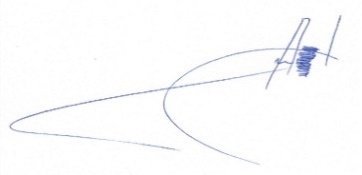 подполковник внутренней службы 					   В.А. АникинИсполнитель	                                                                                А.С. Рабданов  Передала: диспетчер ЕДДС Волховского МР                     Т. Ю. КузнецоваРека-ПунктОтметка "0" поста,мБСУровень,смИзменение засуткиНеблагоприятнаяотметкаОпаснаяотметкаЛедовые явленияЛуга-Толмачево30,945924-620Нет свЛуга-Кингисепп-0,06416-17-680Нет свЛуга-Луга35,0835419450-Нет свОредеж-Вырица50,8537047--Нет свОредеж-Чикино91,11123-8--Нет свНарва-Степановщина25,3546-1--чисто;Нева-Петрокрепость04274--ледоход,дрейф льда 0 бал;Тосна-Тосно24,695601530610ледоход,дрейф льда 1 бал.;Тигода-Любань28,950513470600ледоход,дрейф льда 1 бал.;Дымка-Домачево58,02302-2--затор льда ниже поста;подвижка льда;Тихвинка-Горелуха28,11397-76-650разводья;Тихвинка-Тихвин32,5840624450500чисто;Паша-Пашский Перевоз2,6927731-450Нет свПаша-Дуброво39,8335613--подвижка льда;Паша-Часовенское3,5254230760790Нет свКапша-Еремина Гора49,572618--Нет свОять-Мининская125,7417211-420ледяной покров с полыньями 4 бал.;Оять-Акулова Гора8,9329911-550Нет свН.Л.К.-Свирица050110570600Нет свС.Л.К.-Сясьские Рядки04689--Нет своз.Онежское-Вознесенье 31,81041--ледяной покров с полыньями 1 бал.;Пчевжа Белая18,9252029--подвижка льда;Охта-Новое Девяткино8,54352-2--Нет свЯндеба-Яндеба40,373414--Нет св